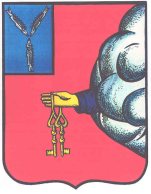 АДМИНИСТРАЦИЯ  ПЕТРОВСКОГО МУНИЦИПАЛЬНОГО РАЙОНАУПРАВЛЕНИЕ  ОБРАЗОВАНИЯ ПЕТРОВСКОГО МУНИЦИПАЛЬНОГО РАЙОНА САРАТОВСКОЙ ОБЛАСТИ(УПРАВЛЕНИЕ ОБРАЗОВАНИЯ ПЕТРОВСКОГО РАЙОНА)П Р И К А З27.07.2020 г.                                                                                                  71-Кг. Петровск, Саратовской областиО награждении участников муниципального этапа Всероссийского профессионального  конкурса«Воспитатель года - 2020»	В соответствие с   приказом управления образования от 24.03.2020 № 136 – ОД «О проведении муниципального этапа Всероссийского профессионального  конкурс «Воспитатель года - 2020»»,  в целях выявления и поддержки педагогических работников, реализующих инновационные методы, средства и технологии дошкольного образованияП Р И К А З Ы В А Ю:1. Признать победителем муниципального этапа Всероссийского профессионального конкурса «Воспитатель года-2020» и наградить почётной грамотой  управления образования администрации Петровского муниципального района Павлову Елену  Вячеславовну, педагога-психолога МБДОУ детского сада  №15 «Ручеёк». 2. Признать призёрами муниципального этапа Всероссийского профессионального конкурса «Воспитатель года-2020» и наградить почётной грамотой  управления образования администрации Петровского муниципального района: Прохорову Ирину Васильевну, воспитателя МБДОУ детского сада №17 «Рождественский»Вертянкину Веронику Александровну, педагога-психолога  МБДОУ детского сада  комбинированного вида №16 «Радуга» 3. Вручить сертификаты участникам муниципального этапа Всероссийского профессионального конкурса «Воспитатель года-2020» :  Быстровой Ирине Владимировне, воспитателю МБДОУ детского сада №11 «Лучик»;Борисовой Инне Михайловне, воспитателю МБДОУ детского сада № 8 «Тополёк»;Душаевой Ирине Александровне, воспитателю МБДОУ детского сада №12 «Радуга»;Шейновой Галине Алексеевне, воспитателю МДОУ детского сада №6 «Звёздочка»;Елистратовой Алле Владимировне, воспитателю МБДОУ детского сада № 14 «Сказка»;Дулановой Екатерине Андреевне, воспитателю МБДОУ детского сада №9 «Берёзка»;Гусевой Юлии Анатольевне, воспитателю МДОУ детского сада №7 «Колосок».          4. Контроль за исполнением приказа оставляю за собой.Заместитель начальника управления образования                                      П.В.Бояркин                                                                                  